California Department of EducationReport to the Governor, Legislature, and the Legislative Analyst’s Office: Program Monitoring of Physical EducationPrepared by:Educator Excellence and Equity DivisionInstruction, Measurement, and Administration BranchSeptember 2022Description: Report of California State Physical Education Program Monitoring Authority: California Education Code Section 33352(c) Recipient: The Governor, the Legislature, and the Legislative Analyst’s OfficeDue Date: AnnuallyCalifornia Department of EducationReport to the Governor, Legislature, and the Legislative Analyst’s Office:Program Monitoring of Physical EducationTable of ContentsExecutive Summary	2Legislative Reporting Requirements	3Physical Education Monitoring Instrument	3Comparison of Monitoring Items to Required Areas of Report	5Table 1: Comparison of California Education Code Section 33352(b) to Physical Education Monitoring Items	5Table 2: Local Educational Agency Summary of Findings for Physical Education    2021–22 Program Instrument Item	8Monitoring During 2022–23	11Funding	11California Department of EducationReport to the Governor, Legislature, and the Legislative Analyst’s Office:Program Monitoring of Physical EducationExecutive SummaryThis report is required by California Education Code (EC) Section 33352(c), which summarizes the data collected through compliance of the monitoring of physical education (PE) as described in EC Section 33352(b). The report indicates the extent to which each school within the jurisdiction of a school district or County Office of Education aligns with the nine areas of compliance, as applicable, to the school.For the 2021–22 school year, 23 local educational agencies (LEAs) received telemonitoring via Zoom. This monitoring resulted in 27 findings of noncompliance among the LEAs that were selected for review. Three LEAs remain in the process of demonstrating compliance.The administration of the physical fitness test (PFT) and the required data collection done by the California Department of Education (CDE) resumed for the 2021–22 school year. The PFT had been suspended as a result of the COVID-19 pandemic and state and local guidelines. You will find more detailed information on the CDE PFT web page at https://www.cde.ca.gov/ta/tg/pf/pft2023updateletter.asp. You can find this report on the CDE PE web page at https://www.cde.ca.gov/ci/pl/physicaleducation.asp. If you need a copy of this report, please contact Linda Wilkinson, Education Programs Consultant, Educator Excellence and Equity Division, at 916-323-5847 or plsmo@cde.ca.gov. Legislative Reporting RequirementsOn October 14, 2007, Senate Bill 601 (Torlakson) was chaptered and placed in the California Education Code (EC), requiring an annual report to the Governor and Legislature summarizing data collected through categorical program monitoring.The annual report addresses compliance of the monitored schools in the following nine subsections for physical education (PE) per EC Section 33352(b):Provides instruction in PE for a total period of time of not less than 200 minutes each 10 school days to pupils in grades one to six, inclusive.Provides instruction in PE for a total period of time of not less than 400 minutes every 10 school days to pupils in grades seven to twelve, inclusive.Provides instruction in PE for a total period of time of not less than 200 minutes every 10 school days to pupils in an elementary school maintaining grades one to eight, inclusive.Conducts physical fitness testing of pupils as required.Includes the results of physical fitness testing of pupils in the School Accountability Report Card (SARC).Offers pupils exempted from required attendance in PE courses a variety of elective PE courses of not less than 400 minutes every 10 school days.Provides a course of study in PE to pupils in any of grades nine to twelve, inclusive, that includes a developmentally appropriate sequence of instruction, including the effects of physical activity upon dynamic health, the mechanics of body movement, aquatics, gymnastics and tumbling, individual and dual sports, rhythms and dance, team sports, and combatives.Provides instruction in PE to pupils that provides equal opportunities for participation regardless of gender.Provides instruction in PE to pupils in grades one to twelve, inclusive, by PE teachers who hold appropriate teaching credentials issued by the Commission on Teacher Credentialing (CTC). Physical Education Monitoring InstrumentThe 2021–22 instrument used for monitoring compliance with PE requirements consisted of the following nine items:Item 01. Provides instruction to pupils in grades one to six, inclusive, in PE for a total period of time of not less than 200 minutes every 10 school days exclusive of recesses and the lunch period.Item 02. Provides instruction in PE for a total period of time of not less than 400 minutes every 10 school days to pupils in grades seven to twelve, inclusive.Item 03. Provides instruction in PE for a total period of time of not less than 200 minutes every 10 school days to pupils in an elementary school maintaining grades one to eight, inclusive.Item 04. Each pupil participates in the California Physical Fitness Performance Testing Program by administering the California Physical Fitness Test (FITNESSGRAM) in grades five, seven, and nine during the months of February, March, April, or May of each school year.Item 05. Local educational agencies (LEAs) are required to participate in the California Physical Fitness Performance Testing Program by administering and including the results of the FITNESSGRAM in the SARC.Item 06. LEAs that maintain a high school and elect to exempt pupils from required attendance in PE have three distinct options: (1) Temporary Exemption, (2) Two-Year Exemption, or (3) Permanent Exemption. The Two-Year and Permanent Exemptions from PE require the LEA to offer a variety of elective PE courses of not less than 400 minutes every 10 school days taught by an appropriately credentialed teacher.Item 07. LEAs that maintain a high school shall provide a course of study in PE to pupils in any of grades nine to twelve, inclusive, where instruction and evaluation of pupil progress is delivered in a developmentally appropriate sequence that includes the effects of physical activity upon dynamic health, the mechanics of body movement, aquatics, gymnastics and tumbling, individual and dual sports, rhythms and dance, team sports, and combatives.Item 08. All PE classes shall be conducted in the coeducational, inclusive manner prescribed by law. LEAs must provide instruction in PE that provides equal access and equal opportunities for participation for all pupils in grades one to twelve, inclusive, regardless of gender or gender expression, sexual orientation, and mental or physical disability.Item 09. LEAs must provide instruction in PE to pupils in grades one to twelve, inclusive, by PE teachers who hold appropriate teaching credentials issued by the CTC. Instructional aides, paraprofessionals, and volunteers may only assist the teacher.Comparison of Monitoring Items to Required Areas of ReportThe following table identifies the PE monitoring item that addresses each of the nine areas required in statute.Table 1: Comparison of California Education Code Section 33352(b) to Physical Education Monitoring ItemsTable 2: Local Educational Agency Summary of Findings for Physical Education 2021–22 Program Instrument ItemThe number of findings for each PE instrument item and each school district monitored are indicated below in the table. The abbreviation “NM” is used to indicate instrument items not monitored at a school district. “NMC” is used to indicate the instrument items that were not monitored due to the complications of COVID-19.Monitoring During 2022–23California Department of Education (CDE) staff assigned to 2022–23 PE compliance monitoring are scheduled to review 24 LEAs, including 15 elementary schools, 3 kindergarten (K) through grade eight schools, 1 pre-K through grade seven school, 1 grade five through eight school, 13 intermediate schools, 1 seven through twelve school, and 21 high schools—a total of 55 schools. At a minimum, one LEA per CDE compliance monitoring region has been selected through a combination of online, telemonitoring, and onsite PE compliance monitoring.FundingThe CDE does not receive designated state or federal funding to monitor or provide technical assistance for PE. While state and federal funding are not available to the CDE for providing PE support, LEAs may designate allocated funds toward PE resources that support the needs of students.This report is available on the CDE PE web page at https://www.cde.ca.gov/ci/pl/physicaleducation.asp. If you need a copy of this report, please contact Linda Wilkinson, Education Programs Consultant, Educator Excellence and Equity Division, at 916-323-5847 or plsmo@cde.ca.gov.Items Required by California EC Section 33352(b)PE Monitoring Instrument ItemsSubsection (1)Provides instruction in PE for a total period of time of not less than 200 minutes every 10 school days to pupils in grades one to six, inclusive.Item 01 Provides instruction to pupils in grades one to six, inclusive, in PE for a total period of time of not less than 200 minutes every 10 school days exclusive of recesses and the lunch period.Subsection (2)Provides instruction in PE for a total period of time of not less than 400 minutes every 10 school days to pupils in grades seven to twelve, inclusive.Item 02Provides instruction in PE for a total period of time of not less than 400 minutes every 10 school days to pupils in grades seven to twelve, inclusive.Subsection (3)Provides instruction in PE for a total period of time of not less than 200 minutes every 10 school days to pupils in an elementary school maintaining grades one to eight, inclusive.Item 03Provides instruction in PE for a total period of time of not less than 200 minutes every 10 school days to pupils in an elementary school maintaining grades one to eight, inclusive.Subsection (4)Conducts physical fitness testing of pupils as required. Item 04Each pupil participates in the California Physical Fitness Performance Testing Program by administering the FITNESSGRAM in grades five, seven, and nine during the months of February, March, April, or May of each school year.Subsection (5)Includes the results of physical fitness testing of pupils in the SARC.Item 05LEAs are required to participate in the California Physical Fitness Performance Testing Program by administering and including the results of the FITNESSGRAM in the SARC.Subsection (6)Offers pupils exempted from required attendance in PE courses a variety of elective PE courses of not less than 400 minutes every 10 school days.Item 06LEAs that maintain a high school and elect to exempt pupils from required attendance in PE have three distinct options: (1) Temporary Exemption, (2) Two-Year Exemption, or (3) Permanent Exemption. The Two-Year and Permanent Exemptions from PE require the LEA to offer a variety of elective PE courses of not less than 400 minutes every 10 school days taught by an appropriately credentialed teacher.Subsection (7)Provides a course of study in PE to pupils in any of grades nine to twelve, inclusive, that includes a developmentally appropriate sequence of instruction, including the effects of physical activity upon dynamic health, the mechanics of body movement, aquatics, gymnastics and tumbling, individual and dual sports, rhythms and dance, team sports, and combatives.Item 07LEAs that maintain a high school shall provide a course of study in PE to pupils in any of grades nine to twelve, inclusive, where instruction and evaluation of pupil progress is delivered in a developmentally appropriate sequence that includes the effects of physical activity upon dynamic health, the mechanics of body movement, aquatics, gymnastics and tumbling, individual and dual sports, rhythms and dance, team sports, and combatives.Subsection (8)Provides instruction in PE to pupils that provides equal opportunities for participation, regardless of gender. Item 08All PE classes shall be conducted in the coeducational, inclusive manner prescribed by law. LEAs must provide instruction in PE that provides equal access and equal opportunities for participation for all pupils in grades one to twelve, inclusive, regardless of gender or gender expression, sexual orientation, and mental or physical disability.Subsection (9)Provides instruction in PE to pupils in any of grades one to twelve, inclusive, by PE teachers who hold appropriate teaching credentials issued by the CTC.Item 09LEAs must provide instruction in PE to pupils in grades one to twelve, inclusive, by PE teachers who hold appropriate teaching credentials issued by the CTC. Instructional aides, paraprofessionals, and volunteers may only assist the teacher.LEANo. of Schools PE Item 01 PE Item 02 PE Item 03  PE Item 04 PE Item 05 PE Item 06 PE Item 07PE Item 08 PE Item 09Clovis Unified(10621170000000)30NM0NMCNMCNMNM00Corning Union Elementary(52714980000000)20NM0NMCNMCNMNM00Glendale Unified(19645680000000)300NMNMCNMC1000Cajon Valley Union(376799100000000)300NMNMCNMCNMNM00Marysville Joint Unified(58727360000000)300NMNMCNMC1000Escondido Union High(37681060000000)2NM1NMNMCNMC0000Cabrillo Unified(41688900000000)2NM0NMNMCNMC1100San Francisco Unified(38684780000000)3NM00NMCNMC1100Anaheim Union High(30664310000000c)2NM0NMNMCNMC0100Willits Unified(23656230000000)301NMNMCNMC0111Compton Unified(19734370000000)3NM10NMCNMC0101San Jose Unified(43696660000000)300NMNMCNMC1000Perris Union High(33672070000000)1NM0NMNMCNMC0100Soledad Unified(27754400000000)200NMNMCNMCNMNM00Antioch Unified(07616480000000)300NMNMCNMC0100Bakersfield City(15633210000000)200NMNMCNMCNMNM00Pittsburg Unified(07617880000000)300NMNMCNMC1000Paramount Unified(19648730000000)200NMNMCNMCNMNM00Victor Valley Union High(36679340000000)1NM0NMNMCNMC1110Calexico Unified(13630990000000)200NMNMCNMC1000Burbank Unified(19643370000000)200NMNMCNMCNMNM00Bishop Unified(14766870000000)1NM1NMNMCNMCNMNMNM1Washington Unified(57726940000000)3NM10NMCNMC1000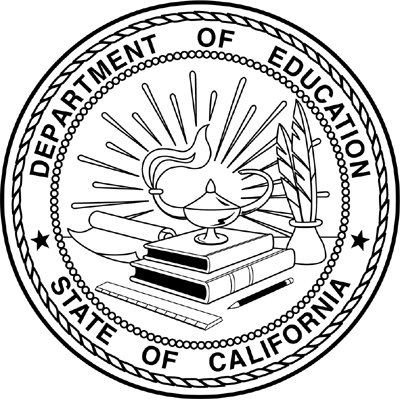 